Theme/TermAutumn 1Autumn 1Autumn 1Autumn 1Autumn 2Autumn 2Writing Root /Spelling Seed TextThe Arrival
Shaun Tan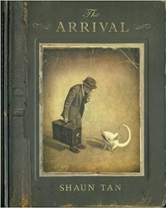 Theme-Migration/MovementThe Promise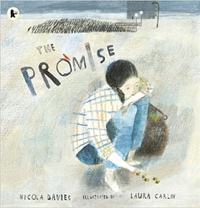 Nicola DaviesTheme- Evolution +Inheritance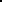 The PromiseNicola DaviesTheme- Evolution +InheritanceThe PromiseNicola DaviesTheme- Evolution +InheritanceThe Invention of Hugo Cabret
Brian Selznick Theme- Enterprise/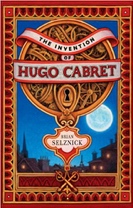 ActivismRain PlayerDavid WisniewskiTheme- Fate vs. free will 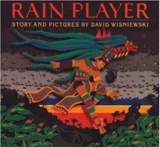 Length17 sessions, 3+ weeks15 sessions, 3 weeks15 sessions, 3 weeks15 sessions, 3 weeks17 sessions, 3+ weeks15 sessions, 3 weeksOutcomesExtended own version narratives
Letters, lists of rules, character descriptions, diaries, short playscripts, short reports, guidesNarrative poem sequels
Promises, extended thought bubbles, diary entries, letters in role, figurative captions, summary poemsNarrative poem sequels
Promises, extended thought bubbles, diary entries, letters in role, figurative captions, summary poemsNarrative poem sequels
Promises, extended thought bubbles, diary entries, letters in role, figurative captions, summary poemsBiographies
Diaries, journalistic writing, flashback narratives, speeches, discussions, letters, film critiquesAnalytical essays 
Instructions, posters, missing scenes, diaries, debatesTheme/TermSpring 1Spring 1Spring 1Spring 1Spring 2Spring 2Writing Root /Spelling Seed TextWindrush Child
Benjamin Zephaniah 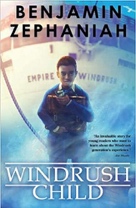 Theme-Migration/MovementWindrush Child
Benjamin Zephaniah Theme-Migration/MovementThe Hidden ForestJeannie Baker Theme- Evolution +Inheritance 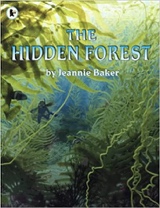 The Hidden ForestJeannie Baker Theme- Evolution +Inheritance  Can We Save the Tiger?
Martin Jenkins  Theme- Evolution +Inheritance 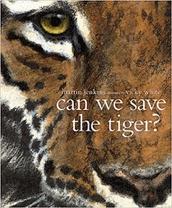 The Last Wild
Piers Torday Theme- Utopia vs dystopia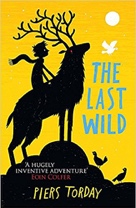 Length15 sessions, 3 weeks15 sessions, 3 weeks16 sessions, 3+ weeks16 sessions, 3+ weeks15 sessions, 3 weeks16 sessions, 3+ weeksOutcomesPersuasive pitch to the local council
Thought bubble, informal letter, poem, diary entry, advice, informal letterPersuasive pitch to the local council
Thought bubble, informal letter, poem, diary entry, advice, informal letterBalanced discussions
Research notes, non-chronological reports in the form of a letter to a characterBalanced discussions
Research notes, non-chronological reports in the form of a letter to a characterDiscussion texts
Letters, explanations, persuasive posters, & speeches, simple poemsOwn version dystopian narratives
Posters, retellings, formal reports, character descriptions, diaries, formal lettersTheme/TermSummer 1Summer 1Summer 1Summer 1Summer 2Summer 2Writing Root /Spelling Seed TextGrimm Tales for Young and Old
Phillip Pullman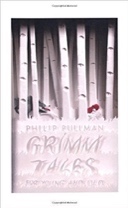 Theme- Fate vs. free willGrimm Tales for Young and Old
Phillip PullmanTheme- Fate vs. free willGrimm Tales for Young and Old
Phillip PullmanTheme- Fate vs. free willRomeo and Juliet
William ShakespeareTheme- Fate vs. free will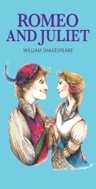  Night Mail
W H Auden Theme- crossing borders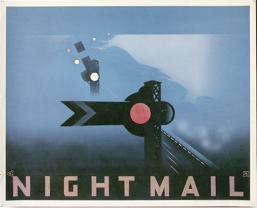  Some Places More Than Others
Renee Watson  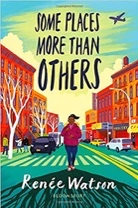 Theme- crossing bordersLength15 sessions, 3 weeks15 sessions, 3 weeks15 sessions, 3 weeks15+ sessions,3+weeks15 sessions, 3 weeks15 session, 3 weeksOutcomesOwn version traditional tales 
Retellings, character studies, monologuesOwn version traditional tales 
Retellings, character studies, monologuesOwn version traditional tales 
Retellings, character studies, monologuesPlayscripts
Diaries, letters, character descriptions, balanced argumentsPoetry
Letters, diaries, information leaflets, instructionThe Suitcase ProjectA transition project to represent children including maps, recipes, poems, photos and a biography